SUMMER CAMPS 2024 REGISTRATION FORM WESTSIDE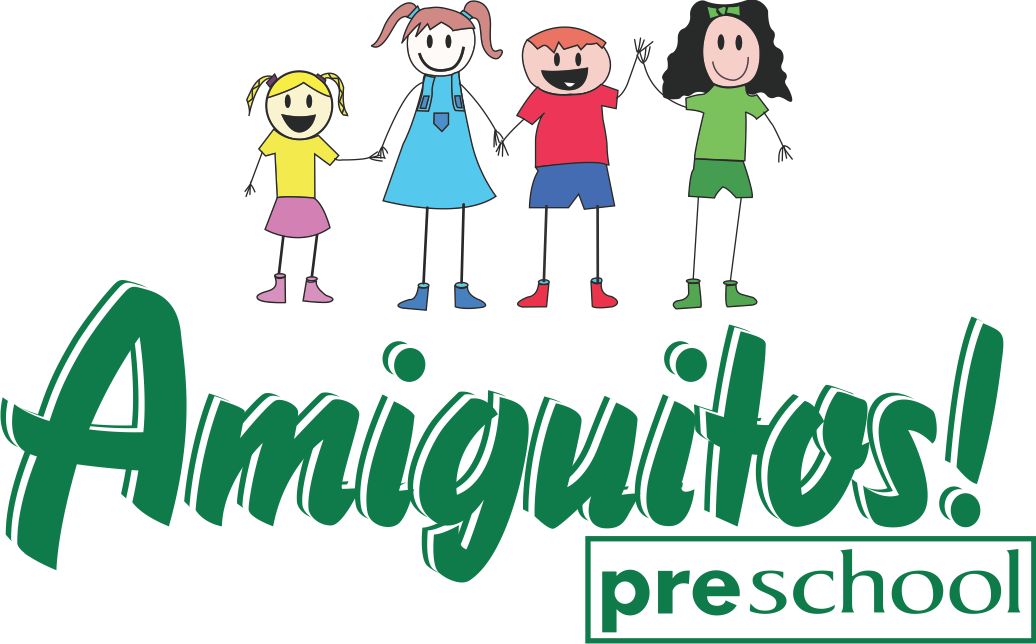 11675 SW Butner Rd. Portland OR, 97229 (503) 596-2661EIN 93-1274641STUDENT NAME:__________________________________________DOB:______________________PARENT(S)/GUARDIAN(S) NAME(S):____________________________________________________ADDRESS: __________________________________________________________________________CITY, ZIP, CODE_____________________________________________________________________EMAIL ADDRESS:____________________________________________________________________HOME PHONE______________________________ MOBILE PHONE_________________________EMERGENCY CONTACT:__________________________________ PHONE:___________________FOOD ALLERGIES:__________________________________________________________________OTHER ALLERGIES:_________________________________________________________________IF YOUR CHILD REQUIRES MEDICATIONS, PLEASE COMPLETE PRESCRIBED MEDICATION FORMPayments: 50% with registration, 50% first day of camp. See refundsNo sibling discountRefunds: If cancellation is made by June 19th, all but $50 will be refunded. However, if cancellation are made on or after June 21th there will be no refunds.Lunch: Children attending 9-1 NO LUNCH. Children attending 9-3 bring their own lunch Monday through Friday. Popsicles will be served on Friday. Snacks are included in all camps.REGISTER MY CHILD FOR CAMP(S) INDICATED BELOW (CHECK BOX/S)3 to 12 year old *Tee shirt included: Please check sizeI have read and understand the terms and policies as stated in this form and…I am attaching Check#___________ in the amount of $_______________OR I am attaching cash in the amount of $__________________________DATE_____________________	SIGNATURE_____________________DATEXTIMEXTIMETHEME7/8-7/129-1 $2639-3 $368Jardineria7/15-7/209-1 $2639-3 $368Bailes y Música del mundo 7/22-7/269-1 $2639-3 $368Espacio7/29-8/029-1 $2639-3 $368Safari8/5-8/99-1 $2639-3 $368                            Deportes8/12-8/169-1 $2639-3 $368Oceano8/19-8/239-1 $2639-3 $368Experimentos cientificosX-SmallSmall (6-8)Medium (10-12)